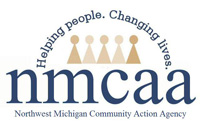 Staff Hours2021-2022OVERVIEW	This document outlines start dates, tasks, start-up trainings, holidays, and breaks to help you determine when to report to work. It also includes a site closures chart for atypical days. If you have outstanding questions about what days you are working or if you receive holiday pay or not, please contact your Teacher, Site Supervisor, or the Business Office. Extra time for any position requires prior supervisory approval. Note that staff hours are subject to change. START DATESDuration ClassroomsTeachers - 8/10Assistants - 8/10Classroom Aides and Bus Drivers – 9/8First classroom day with children - 9/8 (children attend Wednesday - Friday)GSRP Classrooms Teachers - 8/25Assistants - 9/7Classroom Aides and Bus Drivers – 9/21First classroom day with children – 9/21 (children attend Tuesday - Friday)8/4/21     P:\Head Start Files\Admin\Procedure Manual\Time-Expense-Training\Staff Hours 2021-2022.doc        1 of 8                                     START-UP TASKS AND TRAININGSTraining CalendarsRefer to the Early Childhood Programs Calendar under the APOT tab in Weebly for scheduled meetings and trainings. Refer to the NMCAA Professional Development Opportunities document on Weebly for additional trainings.APOT (Annual Pre-Service Orientation and Training)Site Supervisors may schedule virtual or in person APOT meetings with staff.The meeting will be scheduled before the start date for Bus Drivers, Classroom Aides, and Substitutes.Teachers and Assistants will be paid as part of their regular work hours.Bus Drivers, Classroom Aides, and Substitutes will be paid to participate in APOT.CACFP TrainingProgram Support will schedule virtual CACFP meetings with staff. (8/31 & 9/17)The meeting will be scheduled before the start date for Classroom Aides and Substitutes.Teachers and Assistants will be paid as part of their regular work hours.Classroom Aides and Substitutes will be paid to participate in the CACFP training.Safe Environment Checklist and Required Postings TrainingStaff will meet as a team to complete the checklist before the first day with children.The meeting will be scheduled before the start date for Bus Drivers, Classroom Aides, and Substitutes.Teachers and Assistants will schedule their team meeting during their regular work hours.Classroom Aides and Substitutes will be paid for their training hours.Active Supervision Team Training (PowerPoint)Staff will meet as a team to complete before the first day with children.All centers will watch the Active Supervision Training PowerPoint and complete a sign-in sheet to submit to Kristin Ruckle @ kruckle@nmcaa.net.8/4/21     P:\Head Start Files\Admin\Procedure Manual\Time-Expense-Training\Staff Hours 2021-2022.doc        2 of 8                                     The meeting will be scheduled before the start date for Bus Drivers, Classroom Aides, and Substitutes.Teachers and Assistants will schedule their team meeting during their regular work hours.Bus Drivers, Classroom Aides, and Substitutes will be paid for their training hours.Pedestrian Safety/Team Transportation Training (PowerPoint)All centers complete the pedestrian safety training. If a center has any type of transportation, staff will complete a team transportation training. The meeting will be scheduled before the start date for Bus Drivers, Classroom Aides, and Substitutes.Teachers and Assistants will schedule their team meeting during their regular work hours.Bus Drivers, Classroom Aides, and Substitutes will be paid for their training hours.Grab and Go Binder Training: Safety and Emergency Preparedness Plan PacketStaff will meet as a team to complete before the first day with children.The meeting may be scheduled before the start date for Bus Drivers, Classroom Aides, and Substitutes.Teachers and Assistants will schedule their team meeting during their regular work hours.Bus Drivers, Classroom Aides, and Substitutes will be paid for their training hours.New Staff MiRegistry Health and Safety Training New staff will complete the Health and Safety Training for Licensed Child Care Providers (Courses 1 & 2) on miregistry.org before their first day with children.New staff will be paid for their training hours.Staff - MiRegistry Health and Safety Refresher Course All returning staff will complete the refresher course by October 29.Teachers and Assistants will complete the refresher course during their regular work hours.Bus Drivers, Classroom Aides, and Substitutes will be paid for their training hours.8/4/21     P:\Head Start Files\Admin\Procedure Manual\Time-Expense-Training\Staff Hours 2021-2022.doc        3 of 8                                     Classroom Aide Start-Up TasksClassroom Aides responsible for preparing breakfast, lunch and snack will be paid for their typical work hours for one day to shop and prepare for the first week of school.Classroom Aides responsible for preparing breakfast and/or snack will be paid for two hours to shop and prepare for the first week of school. Classroom Aides who are not responsible for preparing meals must request approval for hours to shop and prepare for the first week of school. Center Open HouseOpen Houses for Duration classrooms will take place prior to 9/8/2021.Open Houses for GSRP classrooms will take place prior to 9/21/2021.Teachers and Assistants do not get paid any extra time to participate in the center Open House. Classroom Aides and Bus Drivers will be paid for typical work hours for one day.Bus Driver Start-Up TasksBus Drivers will be paid for two hours to complete practice routes. HOLIDAYS AND BREAKSThe public school closures may differ from the NMCAA schedule. Please discuss individual situations with your Site Supervisor. Labor Day - Week of September 6-10Duration Teachers and Assistants, GSRP TeachersHoliday hours on 9/6Assistants paid typical weekly hours (no additional hours)Request “holiday” in UKGGSRP Assistants Work Tuesday - FridayNo holiday hours8/4/21     P:\Head Start Files\Admin\Procedure Manual\Time-Expense-Training\Staff Hours 2021-2022.doc        4 of 8                                     Duration Classroom AidesWork Wednesday - FridayNo holiday hoursThanksgiving - Week of November 22-26Children attend Monday, Tuesday, and Wednesday  Teachers, Assistants, Classroom Aides, and Bus DriversHoliday pay on 11/25 and 11/26Paid typical weekly hoursRequest “holiday” in UKG Winter Break - Week of December 20-24Children attend Monday, Tuesday, and Wednesday. Teachers and AssistantsPaid typical weekly hoursHoliday pay on 12/23 and 12/24Request “holiday” in UKGBus Drivers and Classroom Aides Work Monday, Tuesday, and WednesdayNo holiday payMay use sick/personal time if availableWinter Break - Week of December 27-31Children do not attend preschool. Staff and children return on January 3, 2022Teachers and AssistantsHoliday pay from 12/27 – 12/31Request “holiday” in UKGBus Drivers and Classroom Aides No holiday payMay use sick/personal time if available8/4/21     P:\Head Start Files\Admin\Procedure Manual\Time-Expense-Training\Staff Hours 2021-2022.doc        5 of 8                                     Martin Luther King, Jr. Day - Monday, January 17Children attend Tuesday, Wednesday, Thursday, and FridayTeachers, Assistants, Bus Drivers and Classroom AidesPaid typical weekly hours (no additional hours)Holiday pay will be based on regular planning day hours. Request “holiday” in UKGPresident’s Day - Monday, February 21 Children attend Tuesday, Wednesday, Thursday, and FridayTeachers, Assistants, Bus Drivers and Classroom AidesPaid typical weekly hours (no additional hours)Holiday pay will be based on regular planning day hours. Request “holiday” in UKGSpring Break - follow local school calendarChildren do not attend. Spring break will not exceed five business days. Teachers and AssistantsPaid typical weekly hours (no additional hours)Holiday pay for five days, Monday – FridayRequest “holiday” in UKGBus Drivers and Classroom AidesNo spring break pay. May use sick/personal time if available. Good Friday - Friday, April 15 Teachers, Assistants, Bus Drivers, and Classroom AidesPaid for half of their regularly scheduled hours on April 15Request “holiday” in UKG8/4/21     P:\Head Start Files\Admin\Procedure Manual\Time-Expense-Training\Staff Hours 2021-2022.doc        6 of 8                                     Memorial Day - Monday, May 30 Duration children attend Tuesday, Wednesday, and Thursday. Friday is a planning day.Duration Teachers, Assistants, and Classroom AidesPaid typical weekly hours (no additional hours)Holiday pay will be based on regular planning day hours. Request “holiday” in UKGEnd Dates – subject to changeGSRP children – 5/10GSRP Assistant teachers – 5/13GSRP Teachers – 5/17HS children – 6/7Duration Assistant Teachers – 6/10Duration Teachers – 6/14End of Year Bus Drivers and Classroom Aides work through the last day with childrenBus Drivers will be paid time and mileage to transport the bus for summer storage/maintenance/scheduled bus inspections8/4/21     P:\Head Start Files\Admin\Procedure Manual\Time-Expense-Training\Staff Hours 2021-2022.doc        7 of 8                                     CLOSURES CHARTUse the chart to determine when to report to work on an atypical day.X=days staff are required to report to workRefer to and follow the Safety and Emergency Preparedness Plan, personnel policies, and the parent handbook.8/4/21     P:\Head Start Files\Admin\Procedure Manual\Time-Expense-Training\Staff Hours 2021-2022.doc        8 of 8                                     Type of ClosureSevere WeatherEmergency Closures Illness ClosuresTraining and Professional DevelopmentExamplesSnowIceWindPower OutagesWaterGas LeakFluHead LiceCommunicable Disease OutbreakAgencyISDPublic SchoolStaffAdministrative StaffxCall supervisor for guidancexxBus DriversCall supervisor for guidanceClassroom AidesCall supervisor for guidancexxSpecial Needs AidesCall supervisor for guidancexx